아산정책연구원은 중국의 중국 국제문제연구소, 차하얼학회와 공동으로 14일(목)-15일(금) 양일 간 중국 베이징 파크 하얏트 호텔에서 ‘향후 20년의 한중관계(Korea and China: Next 20 Years)’를 주제로 ‘아산 베이징포럼 2013’을 개최한다.이번 포럼에선 친야칭 중국외교학원 상무부원장과 한승주 前 외무부 장관이 기조연설을 하고, 권영세(주한중국대사), 천영우(前 청와대 외교안보수석), 에릭 리(청웨이 캐피탈 대표), 청샤오허(인민대학 교수), 추수롱(칭화대학 교수), 조나단 폴락(브루킹스 연구소), 스콧 스나이더(CFR 선임연구원) 등 한중 관계 및 정치, 외교 분야의 최고 전문가와 석학들이 참석한다.동 회의는 지난해 한중 수교 20주년을 맞이한 양국의 관계를 돌아보고 향후 20년의 한중 관계와 발전방향에 대한 의견을 나누며, 변화하는 동북아의 지형 속에 한중 관계의 미래에 대한 여러 전문가들의 식견을 공유하고자 기획되었다.총 6개의 세션에서는 한중 관계, 북핵 문제, 미중 관계, 동아시아 지역 질서, 역사문제 등에 대해 포괄적으로 논의한다.
*회의는 영어로 진행되며 한중, 영중, 한영 동시통역이 제공됩니다.[아산 베이징포럼 2013] 개요주    최 : 아산정책연구원회 의 명 : ‘아산 베이징포럼 2013’주    제 : 향후 20년의 한중관계(Korea and China: Next 20 Years)일    시 : 2013년 11월 14일(목) – 11월 15일(금)Day 1  09:00 ~ 18:00Day 2  09:30 ~ 18:00장    소 : 베이징 파크 하얏트 호텔주    최 : 아산정책연구원, 중국 국제문제연구소, 차하얼학회프로그램 개요 1일차 : 2013년 11월 14일(목) 개막식 – 09:00 ~ 10:20 개회사 	함재봉 아산정책연구원장
	류펑딩 차하얼 학회 국제자문위원회 주석
	궈셴강 중국 국제문제연구소 부소장환영사 	정몽준, 아산정책연구원 명예이사장
기조연설 친야칭 중국외교학원 상무부원장세션1  – 10:40 ~ 12:00  Deepening Korea-China Relations세션2  – 14:00 ~ 15:50  Pursuing Peace on the Korea Peninsula세션3  – 16:10 ~ 18:00  Politics of History in East Asia
2일차 : 2013년 11월 15일(금) 기조연설 – 09:30 ~ 10:20 (한승주 前 외무부 장관)세션4  – 10:40 ~ 12:30  A New Model of China-US Relations세션5  – 13:50 ~ 15:40  East Asian Regional Order in Flux세션6  – 16:00 ~ 17:50  Emerging East Asian Economic Order
주요 참석 인사 목록(2013년 11월 12일 현재, 추후 변동 가능)해외 주요 참석자스콧 스나이더(Scott Snyder), 미국외교협회(Council on Forign Relations)야마구치 노보루(Yamaguchi Noboru), 일본 방위대학교(National Defense Academy of Japan)에릭리(Eric X. Li) 청웨이 캐피탈(Chengwei Capital)장투어셩(Zhang Tuosheng), 중국국제전략연구기금회(China Foundation for 
International and Strategic Studies)쟈따오지옹(Zha Daojiong), 북경대학교(Peking University)조나단 폴락(Jonathan D. Pollack), 브루킹스연구소(The Brookings Institution)진찬롱(Jin Canrong), 중국인민대학교(Remin University of China)청샤오허(Cheng Xiaohe), 중국인민대학교(Remin University of China)추수롱(Chu Shulong), 칭화대학교(Tsinghua University)국내 주요 참석자김종훈(국회의원)김태호(국회의원)김흥규(성신여자대학교)박태호(서울대학교)윤영석(국회의원)이정민(연세대학교)주재우(경희대학교)천영우(前 외교안보수석)하태경(국회의원)한석희(연세대학교)한승주(고려대학교) [아산 베이징포럼 2013] Agenda(2013년 11월 12일 현재, 추후 변동 가능)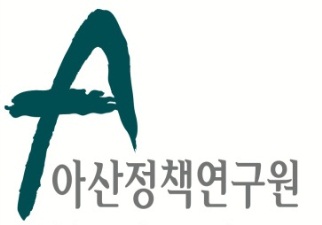 보도자료  Press Release보도자료  Press Release2013년 11월 12일배포 후 바로 보도 가능합니다.총 5 장담당: 홍보실 오가혜 연구원전화 : 02-3701-7377       010-4599-8620이메일: communications@asaninst.orgkahyeoh@asaninst.org 아산정책연구원 (원장 함재봉, www.asaninst.org)은 급변하는 한반도, 동아시아, 지구촌 정세에 대응하여, 주요 현안에 대한   실질적인 정책대안을 제시하고 올바른 사회담론을 주도하는 독립 싱크탱크 지향을 목표로 2008년 2월 설립되었다. 특히 통일-외교-안보, 거버넌스, 공공정책에 역량을 집중, 한국이 직면한 과제에 대한 해법을 모색하고 한반도의 평화통일과 번영을 위한 여건 조성에 노력하고 있다. 설립 이후 국내외 학술교류, 아산플래넘, 아산핵포럼과 같은 대규모 국제회의 개최, 《China’s Foreign Policy》, 《Japan in Crisis》, 《출구가 없다》 연구 서적 출간 등의 활발한 연구활동을 하고 있으며, 2012년 펜실베니아대 주관의 세계싱크탱크 랭킹 지역부문에서는 5위를 차지하였다.참고 자료 1참고 자료 2 참고 자료 3 Day 1: Thursday, November 14, 2013Day 1: Thursday, November 14, 2013Day 1: Thursday, November 14, 2013Day 1: Thursday, November 14, 2013TimePanel TitlePanelistAffiliation08:30-09:00Registration Registration Registration Opening Ceremony09:00-10:20Opening RemarksHahm ChaibongThe Asan Institute for Policy StudiesOpening Ceremony09:00-10:20Opening RemarksLv FengdingThe Charhar InstituteOpening Ceremony09:00-10:20Opening RemarksGuo XiangangChina Institute of International StudiesOpening Ceremony09:00-10:20Welcoming RemarksMJ ChungThe Asan Institute for Policy StudiesOpening Ceremony09:00-10:20Keynote AddressQin YaqingChina Foreign Affairs University10:20-10:40BreakBreakBreakSession 1

10:40-12:30Deepening Korea-China RelationsDeepening Korea-China RelationsDeepening Korea-China RelationsSession 1

10:40-12:30ModeratorChoi KangThe Asan Institute for Policy StudiesSession 1

10:40-12:30SpeakersChu ShulongTsinghua UniversitySession 1

10:40-12:30SpeakersJin CanrongRenmin University of ChinaSession 1

10:40-12:30SpeakersKim HeungkyuSungshin Women’s UniversitySession 1

10:40-12:30SpeakersScott SnyderCouncil on Foreign RelationsSession 1

10:40-12:30DiscussantsKato YoichiThe Asahi ShimbunSession 1

10:40-12:30DiscussantsKim Tae-hoNational Assembly, ROKSession 1

10:40-12:30DiscussantsWang FanChina Foreign Affairs University12:30-14:00Lunch (Speech by Kwon Young-se, ROK Ambassador to PRC)Lunch (Speech by Kwon Young-se, ROK Ambassador to PRC)Lunch (Speech by Kwon Young-se, ROK Ambassador to PRC)Session 214:00-15:50Pursuing Peace on the Korean PeninsulaPursuing Peace on the Korean PeninsulaPursuing Peace on the Korean PeninsulaSession 214:00-15:50ModeratorBarbara DemickThe Los Angeles TimesSession 214:00-15:50SpeakersChun YoungwooThe Korean Peninsula Future ForumSession 214:00-15:50SpeakersHa TaekeungNational Assembly, ROKSession 214:00-15:50SpeakersJonathan PollackThe Brookings InstitutionSession 214:00-15:50SpeakersYang XiyuChina Institute of International StudiesSession 214:00-15:50DiscussantsCheng XiaoheRenmin University of ChinaSession 214:00-15:50DiscussantsCheon SeongwhunKorea Institute for National UnificationSession 214:00-15:50DiscussantsYamaguchi NoboruNational Defense Academy of Japan15:50-16:10BreakBreakBreakSession 316:10-18:00Politics of History in East AsiaPolitics of History in East AsiaPolitics of History in East AsiaSession 316:10-18:00ModeratorSimon LongThe EconomistSession 316:10-18:00SpeakersJia QingguoPeking UniversitySession 316:10-18:00SpeakersKato YoichiThe Asahi ShimbunSession 316:10-18:00SpeakersLee Chung MinYonsei UniversitySession 316:10-18:00SpeakersJennifer LindDartmouth CollegeSession 316:10-18:00DiscussantsMaria RepnikovaThe Asan ForumSession 316:10-18:00DiscussantsNam JeonghoThe JoongAng IlboSession 316:10-18:00DiscussantsTakagi SeiichiroThe Japan Institute of International Affairs18:00-18:30ReceptionReceptionReception18:30-20:30Gala DinnerGala DinnerGala Dinner Day 2: Friday, November 15, 2013 Day 2: Friday, November 15, 2013 Day 2: Friday, November 15, 2013 Day 2: Friday, November 15, 2013 Day 2: Friday, November 15, 2013 Day 2: Friday, November 15, 2013 Day 2: Friday, November 15, 2013 Day 2: Friday, November 15, 2013TimeTimePanel TitlePanel TitlePanelistPanelistAffiliationAffiliation09:30-10:2009:30-10:20Keynote Address (Han Sung-Joo, Former Minister of Foreign Affairs, ROK)Keynote Address (Han Sung-Joo, Former Minister of Foreign Affairs, ROK)Keynote Address (Han Sung-Joo, Former Minister of Foreign Affairs, ROK)Keynote Address (Han Sung-Joo, Former Minister of Foreign Affairs, ROK)Keynote Address (Han Sung-Joo, Former Minister of Foreign Affairs, ROK)Keynote Address (Han Sung-Joo, Former Minister of Foreign Affairs, ROK)10:20-10:4010:20-10:40BreakBreakBreakBreakBreakBreakSession 410:40-12:30Session 410:40-12:30A New Model of China-US RelationsA New Model of China-US RelationsA New Model of China-US RelationsA New Model of China-US RelationsA New Model of China-US RelationsA New Model of China-US RelationsSession 410:40-12:30Session 410:40-12:30ModeratorModeratorJane PerlezJane PerlezThe New York TimesThe New York TimesSession 410:40-12:30Session 410:40-12:30SpeakersSpeakersChoo JaewooChoo JaewooKyung Hee UniversityKyung Hee UniversitySession 410:40-12:30Session 410:40-12:30SpeakersSpeakersChristopher JohnsonChristopher JohnsonCenter for Strategic and International StudiesCenter for Strategic and International StudiesSession 410:40-12:30Session 410:40-12:30SpeakersSpeakersEric X. LiEric X. LiChengwei CapitalChengwei CapitalSession 410:40-12:30Session 410:40-12:30SpeakersSpeakersLiu MingLiu MingShanghai Academy of Social SciencesShanghai Academy of Social SciencesSession 410:40-12:30Session 410:40-12:30DiscussantsDiscussantsHa TaewonHa TaewonDong-A IlboDong-A IlboSession 410:40-12:30Session 410:40-12:30DiscussantsDiscussantsNiu JunNiu JunPeking UniversityPeking UniversitySession 410:40-12:30Session 410:40-12:30DiscussantsDiscussantsZhao KejinZhao KejinTsinghua UniversityTsinghua University12:30-13:5012:30-13:50LunchLunchLunchLunchLunchLunch Session 5
13:50-15:40 Session 5
13:50-15:40East Asian Regional Order in FluxEast Asian Regional Order in FluxEast Asian Regional Order in FluxEast Asian Regional Order in FluxEast Asian Regional Order in FluxEast Asian Regional Order in Flux Session 5
13:50-15:40 Session 5
13:50-15:40ModeratorModeratorChoi Byung-IlChoi Byung-IlKorea Economic Research InstituteKorea Economic Research Institute Session 5
13:50-15:40 Session 5
13:50-15:40SpeakersSpeakersMatthew GoodmanMatthew GoodmanCenter for Strategic and International StudiesCenter for Strategic and International Studies Session 5
13:50-15:40 Session 5
13:50-15:40SpeakersSpeakersHan SukheeHan SukheeYonsei UniversityYonsei University Session 5
13:50-15:40 Session 5
13:50-15:40SpeakersSpeakersWang YiweiWang YiweiThe Charhar InstituteThe Charhar Institute Session 5
13:50-15:40 Session 5
13:50-15:40SpeakersSpeakersZhang TuoshengZhang TuoshengChina Foundation for International and Strategic StudiesChina Foundation for International and Strategic Studies Session 5
13:50-15:40 Session 5
13:50-15:40DiscussantsDiscussantsMo JongrynMo JongrynThe Asan Institute for Policy StudiesThe Asan Institute for Policy Studies Session 5
13:50-15:40 Session 5
13:50-15:40DiscussantsDiscussantsYoon Young-seokYoon Young-seokNational Assembly, ROKNational Assembly, ROK Session 5
13:50-15:40 Session 5
13:50-15:40DiscussantsDiscussantsZhao MinghaoZhao MinghaoThe Charhar InstituteThe Charhar Institute15:40-16:0015:40-16:00BreakBreakBreakBreakBreakBreakSession 6
16:00-17:50Session 6
16:00-17:50Emerging East Asian Economic OrderEmerging East Asian Economic OrderEmerging East Asian Economic OrderEmerging East Asian Economic OrderEmerging East Asian Economic OrderEmerging East Asian Economic OrderSession 6
16:00-17:50Session 6
16:00-17:50ModeratorModeratorBark TaehoBark TaehoSeoul National UniversitySeoul National UniversitySession 6
16:00-17:50Session 6
16:00-17:50SpeakersSpeakersChen PingChen PingGlobal TimesGlobal TimesSession 6
16:00-17:50Session 6
16:00-17:50SpeakersSpeakersKim Jong HoonKim Jong HoonNational Assembly, ROKNational Assembly, ROKSession 6
16:00-17:50Session 6
16:00-17:50SpeakersSpeakersTerada TakashiTerada TakashiDoshisha UniversityDoshisha UniversitySession 6
16:00-17:50Session 6
16:00-17:50SpeakersSpeakersZha DaojiongZha DaojiongPeking UniversityPeking UniversitySession 6
16:00-17:50Session 6
16:00-17:50DiscussantsDiscussantsDai ChangzhengDai ChangzhengUniversity of International Business and EconomicsUniversity of International Business and EconomicsSession 6
16:00-17:50Session 6
16:00-17:50DiscussantsDiscussantsKim HankwonKim HankwonThe Asan Institute for Policy StudiesThe Asan Institute for Policy StudiesSession 6
16:00-17:50Session 6
16:00-17:50DiscussantsDiscussantsLiu JunboLiu JunboChina Institute of International StudiesChina Institute of International Studies17:50-18:0017:50-18:00Closing RemarksClosing RemarksClosing RemarksClosing RemarksClosing RemarksClosing Remarks